МИНИСТЕРСТВО ОБРАЗОВАНИЯ И НАУКИ РОССИЙСКОЙ ФЕДЕРАЦИИФедеральное государственное бюджетное образовательное учреждениевысшего образования«КУБАНСКИЙ ГОСУДАРСТВЕННЫЙ УНИВЕРСИТЕТ»(ФГБОУ ВО «КубГУ»)Кафедра теоретической экономикиКУРСОВАЯ РАБОТАИнфляция в России и антиинфляционные мероприятия государства Работу выполнил ____________________________________ Д.В. Камелягин(подпись, дата)Факультет экономическийНаправление 38.05.01 – Экономическая безопасностьНаучный руководитель:канд. экон. наук, доцент __________________________________И. В. Богдашев(подпись, дата)Нормоконтролер:канд. экон. наук, доцент __________________________________ И. В. Богдашев(подпись, дата)Краснодар 2018ВведениеИнфляция - один из самых опасных процессов, отрицательно воздействующих на финансовую и экономическую систему общества. Инфляция – это процесс переполнения каналов обращения денежной массой сверх потребностей товарооборота, что приводит к обесцениванию бумажной денежной единицы и росту товарных цен. Этот процесс является сложным социально-экономическим явлением. Одним из самых сложных вопросов экономической политики является управление инфляцией. Варианты управления ею противоречивы по своим последствиям. Управление инфляцией подразумевает использование комплекса мер, помогающих сочетать рост цен со стабилизацией доходов. Инструменты регулирования процессом различаются в зависимости от характера и уровня инфляции, свойств хозяйственной обстановки, особенности хозяйственного механизма.Инфляция считается очень опасной рыночной болезнью потому, что она быстро увеличивает поле своей разрушительной деятельности. Ее трудно предотвратить, даже если пропадают вызвавшие ее причины. Это связано с инертностью психологического состояния населения, который сформировался ранее. Пережившие инфляцию потребители еще долго совершают покупки "на всякий случай". Адаптивные инфляционные ожидания мешают  выходу страны из инфляционных тисков, так как они вызывают ажиотажный спрос, а он увеличивает планку товарных цен.Актуальность темы для исследования заключается в особой важности влияния инфляции в целом на экономику и в отдельности на различные области жизни.Проблема данной темы заключается в вопросе: Какую роль играют показатели и социально-экономические последствия инфляции в оценке экономической безопасности страны?Целью курсовой  работы является исследование инфляционного процесса в России и методов борьбы с ней. Для достижения указанной цели в работе ставятся следующие задачи: изучить, что подразумевается под словом «инфляция»; рассмотреть социально-экономические последствия инфляции; раскрыть содержание антиинфляционной политики в России; выявить, как инфляция влияет на цены и безработицу; исследовать методы совершенствования антиинфляционной политики; просмотреть расчеты инфляции на будущее.Объектом данного исследования является экономика России в целом.Предмет исследования - инфляционные явления в экономике РФ. Информационной основой для написания работы послужили: учебная, научная литература по рассматриваемому вопросу, электронные ресурсы удаленного доступа. Нормативно-правовой основой исследования являются: "Основные направления единой государственной денежно-кредитной политики на 2018 год и период 2019 и 2020 годов" (утв. Банком России), Приказ Росстата от 30.12.2014 N 73 "Об утверждении Официальной статистической методологии организации статистического наблюдения за потребительскими ценами на товары и услуги и расчета индексов потребительских цен".Методологической основой работы послужили результаты фундаментальных исследований по данным проблемам российских авторов (Борисова Е.Ф., Журавлевой, Г.П., Киселевой П.С., Cидорова В.А. и др.).Теоретическая значимость исследования заключается в следующем: раскрыть теоретические основы возникновения инфляции, рассмотреть формы и виды инфляции, исследовать причины и социально-экономические последствия инфляции, сделать анализ инфляционных процессов, раскрыть направления антиинфляционной политики в России.Структура работы: курсовая работа состоит из введения, двух глав, заключения, списка использованных источников.1.Теоретические и практические аспекты инфляции и антиинфляционной политики1.1.	Сущность, виды и причины инфляцииИнфляция является одним из самых серьезных экономических заболеваний нашего времени. Потому что, так или иначе, инфляция имеет место практически во всех странах мира и в большинстве стран  уровень инфляция является одним и важнейших макроэкономических показателей,Слово «инфляция» происходит от латинского inflatio - вздутие, этот термин впервые упоминается в экономической литературе для характеристики денежного обращения США во время Гражданской войны 1864-1865 годов. Первоначально инфляция понималась как любое значительное расширение денежного обращения, вне зависимости от его последствий. Позже акцент сместился на повышение цен и обесценение денег, вызванное их чрезмерным выпуском.[10, c.5]В настоящее время под инфляцией подразумевают обесценивание денег, проявляющееся в форме роста цен на товары и услуги, не обеспеченное улучшением их качества. За ту же сумму денег потребитель в настоящий момент может купить товаров и услуг меньше, чем в предыдущий период времени. Следовательно, при одинаковом уровне заработной платы ухудшается финансовое положение населения. Рожденная на несбалансированном денежном рынке, она распространяется по всей экономике, вызывая негативные последствия в производстве, распределении, обмене и потреблении.[1,c.2]Но не каждый рост цен является признаком инфляции. Цены могут также увеличиваться в виду повышения качества продукции, изменения потребностей человека. Но это не будет инфляция, а, в определенной степени, логическое повышение цен на отдельные товары.  При относительной стабильности в сфере производства и постоянной скорости денег основным фактором изменения цен является изменение объема денежной массы. Если предложение денег равно спросу на них, то уровень цен остается неизменным. Увеличение суммы денег в обращении приводит к повышению цен.При отсутствии денег, то есть в естественном обмене, инфляция невозможна. В условиях обращения серебра или золота это также невозможно. При бумажном обращении деньги - это только символ, а не реальное богатство, что позволяет обесценивать его.Инфляция не должна рассматриваться как абсолютное зло, прежде всего она служит инструментом, который государство может использовать в интересах общества и его экономического развития.Инфляция представляет собой многогранный феномен, поэтому в экономической литературе ее принято классифицировать в соответствии с темпом, характером протекания, ожиданиями и охватом.Что касается темпов, можно отметить умеренную инфляцию - рост цен составляет менее 10% в год; галопирующую инфляцию - рост цен варьируется от 10 до 200% в год; гиперинфляцию - рост цен превышает 50% в месяц. Галопирующая инфляция периодически происходит даже в промышленно развитых странах. Гиперинфляция является редким явлением, но она является самой разрушительной и плачевной для экономики, поскольку она выражается в астрономическом росте суммы денег в обращении. Умеренная инфляция происходит почти во всех странах мира.[16, c.169] Например, в России имела место гиперинфляция (в 1992 г. – 1300%, 1993 г. – 900%, 1994 г. – 300%);галопирующая инфляция ( 1995 г. – 125 %, 1996 г. – 40%, 1997 г. – 25%, 1998 г. – 150 %, 1999 г. – 50 %);умеренная инфляция (2000 г. – 20 %, 2007 г. – 12%, 2011 г. – 6,1 %).[16,c,170]На основе ожиданий мы можем выделить ожидаемую инфляцию, которая прогнозируется правительством и населением, и неожиданная инфляция, которая характеризуется резким скачком цен. Последняя имеет противоречивое влияние на поведение населения, в зависимости от позиции инфляционных ожиданий. Она характеризуется быстрым ростом цен, что ухудшает экономическую ситуацию и отрицательно влияет на денежное обращение и налогообложение. Неожиданная инфляция вызывает резкий рост цен, что иллюстрируется дальнейшими инфляционными ожиданиями и, как следствие, новым ростом цен. По масштабу можно выделить мировую, которая развивается одновременно в большинстве стран мира и локальную инфляцию, имеющую место в отдельных странах и регионах.В соответствии с характером протекания выделяется подавленная инфляция, созданная при замороженных розничных ценах на товары, в то время как денежный доход населения увеличивается и открытую инфляцию, что характеризуется положительным ростом цен. Подавленная инфляция происходит в скрытой форме, она проявляется в ухудшении качества продукции, увеличении дефицита. Такая инфляция присуща экономике с административным контролем над ценами и доходами. Она разрушает рыночный механизм самоорганизации, в результате чего «черный рынок» растет и развивается. Открытая инфляция деформирует, но не нарушает рыночный механизм. Экономика продолжает реагировать на сигналы рынка и следить за равновесием на разных рынках. И, таким образом, эта инфляция является своего рода антиинфляционным средством.В экономике есть три основные причины, которые вызывают инфляцию: инфляция, вызванная ростом спроса, инфляция, вызванная ростом издержек и инфляцией, вызванная инфляционными ожиданиями. Многие экономисты считают, что рост инфляции зависит как от денежно-кредитной политики, так и от других факторов, которые приводят к дисбалансу спроса и предложения. К таким факторам относятся дефицит государственного бюджета, опережающий рост заработной платы за счет повышения производительности труда, дисбаланс в объеме инвестиций с возможностями экономики и потребительский спрос.[12, c.222]Инфляция спроса вызвана процессами в сфере государственных финансов и денежного обращения. Инфляция спроса учитывает зависимость денежных единиц от спроса и колебаний обменного курса. Инфляцию спроса вызывают три основных денежных фактора: дефицит государственного бюджета, избыточное кредитование, внешнеэкономический фактор (регулирования курса национальной валюты и/или объема валютных резервов центральный банк покупает иностранную валюту, осуществляя дополнительную эмиссию национальной валюты, превышающую потребность товара-оборота страны в деньгах).Инфляция издержек или инфляция роста издержек производства обусловлена ​​изменениями структуры и доходов факторов производства и способностью производителей регулировать цены на их продукцию. В наибольшей степени на уровень инфляции оказывают влияние издержки на оплату труда. Причинами инфляции могут быть ее импорт из-за рубежа и фактор инерции инфляционного процесса[12, c.223].В дополнение к инфляции, спрос и инфляционные издержки часто подчеркивается инфляция ожидания. С учетом инфляции, которая появляется в связи с инфляционными ожиданиями, цены растут, потому что как производители, так и потребители ожидают своего роста.Только при совместном анализе инфляции предложения и инфляции предложения можно найти возможность определить основные факторы, которые влияют на рост инфляции.1.2.Социально-экономические последствия инфляцииВлияние инфляции на развитие общества - многогранное явление. На практике в мире используются различные методы для компенсации потерь за счет снижения покупательной способности денег, но они не могут решить самую важную проблему: цены под инфляцией уже не дают правильных сигналов для принятия решений о покупке товаров. Более того, формализация инфляционного процесса ничего не говорит о социально-экономических последствиях. Главным разрушительным эффектом инфляции является не само повышение цен, а неравномерность  роста цен, которое превращается в мощный дестабилизирующий фактор.[11, c.78]В исследованиях по влиянию инфляции подчеркивается экономическая и социальная сферы ее воздействия.Экономические последствия инфляции объясняются тем, что она затрагивает все сферы экономики страны.Влияние инфляции на экономический рост. С развитием инфляции экономический рост замедляется, происходит переход капитала от производства к торговле, где оборот капитала является более быстрым и прибыльным, а также легче избежать налогообложения.Влияние инфляции на накопление. Он проявляется в изменении структуры накопления и в сокращении его реального объема. Сокращение реального денежного капитала и снижение его прибыльности приводят к девальвации начисленной части национального дохода. С развитием инфляции сбережения снижаются. Вкладчики экономят свои сбережения, покупая валюту, ценные бумаги и материальные активы. Сокращение сбережений сопровождается  снижением инвестиций, что, в свою очередь, приводит к старению оборудования и более высоким издержкам, таким образом, «нагревая» инфляцию.Влияние инфляции на кредит. Инфляция делает предоставление средств в кредит для кредитора невыгодным и выгодным для должника, приводит к изменению структуры кредита, ограничивает кредитование.Влияние инфляции на платежный баланс выражается в сокращении экспорта и увеличении импорта в страну, где цены постепенно растут. Повышение цен означает внутреннюю девальвацию валют, снижение их покупательной способности. Обесценение валют порождает валютный демпинг (понижение курса), и ослабление конкурентоспособности экспортной продукции.Влияние инфляции на международные валютные отношения. Инфляция не только подрывает экономический рост внутри страны, но и повышает уровень мировых рыночных цен. Под воздействием инфляции темпы роста цен на мировом рынке не только сравниваются с изменениями внутренних цен, но и превышают их.[6, c.110]Социальные последствия инфляции раскрываются через ее воздействие на доходы. У различных слоев населения образование доходов происходит по-разному, что приводит к перераспределению богатства. Чем быстрее и несбалансированнее по отношению друг к другу цены растут, тем лучше для кого-то и хуже для других. Перераспределение богатства происходит между различными сферами производства, отраслями экономики, между населением и государством.В основе перераспределения товаров при инфляции есть разница между номиналом валютной единицы и ее реальной покупательной способностью. В условиях инфляции рост цен обычно сопровождается увеличением абсолютного размера номинального дохода, средства фактически обесцениваются, а количество товаров и услуг, которые могут быть куплены, уменьшаются. В результате уровень и продолжительность жизни населения снижаются.Уровень жизни получателей фиксированных доходов снижается наиболее ощутимо во время инфляции. Пенсионеры, государственные служащие, врачи, учителя, иждивенцы получают фиксированный доход из государственного бюджета. Изменения в их доходах зависят не только от стабильности государства, но и от скорости, с которой проводятся необходимые бюрократические процедуры. В государственном секторе любое изменение в доходах требует длительного процесса, поскольку требует разрешения всех организаций более высокого уровня, так что доходы реже пересматривается, чем в частном секторе, что приводит к их отставанию от повышения цен.[11, c.132]Практически одновременно с наемными рабочими от инфляции теряют мелкие и средние товаропроизводители, так как цены на их товары растут медленнее по сравнению с ценами других товаров. Это связано с тем, что малые и средние предприятия уступают крупным компаниям с точки зрения оборудования, технологий и организации работы. Чтобы уменьшить потери, вызванные инфляцией, малые компании вынуждены увеличивать свои запасы сырья,, а рост цен постепенно «съедает» сбережения, происходит ускоренное перетекание денежной формы в товарную. В результате доход перераспределяется в пользу более крупных товаропроизводителей.Крупные промышленные предприятия, землевладельцы, производители экспортной промышленности получают прибыль от инфляции. Процесс обесценения денег помогает повысить норму прибыли, а займы они погашают обесцененными бумажными деньгами. Однако процветание всех в условиях инфляции во многом зависит от оборота капитала и государственной политики.[11, c.135]Инфляция приводит к перераспределению национального дохода, представляет собой, как бы сверх налог для населения, что вызывает отставание в росте номинальной, а также реальной заработной платы, от резкого роста цен на товары и услуги. Ущерб от инфляции терпят все категории наемных работников, лица свободных профессий,  доходы которых либо уменьшаются, либо увеличиваются со скоростью ниже, чем уровень инфляции. Уникальный характер инфляции требует использования особых методов и правил ее регулирования, соответствующих реальным условиям хозяйствования. Главная цель такой политики – сделать инфляцию управляемой и ослабить ее негативные социально-экономические последствия.1.3.Понятие и цели антиинфляционной политики Одним из самых сложных вопросов экономической политики является борьба с инфляцией. Методы его администрирования неоднозначны и противоречивы по своим последствиям.Антиинфляционная политика - это совокупность мер правительства, направленных на ограничение инфляции, путем регулирования денежно-кредитной и других сфер экономики. Ее цель состоит в том, чтобы ослабить негативные социально-экономические последствия инфляции.Важно отметить, что основной причиной борьбы с инфляцией должно быть устранение основополагающих причин.Цели антиинфляционной политики должны быть в первую очередь:•	Снижение инфляционного потенциала;•	Предсказуемость динамики инфляции;•	Снижение уровня инфляции;•	Стабилизация цен.Стратегической целью антиинфляционной политики является приближение темпов роста денежной массы к темпам роста товарной массы в краткосрочной перспективе и корректировка объема и структуры общего предложения по объему и структуре совокупного спроса. Чтобы решить эти проблемы, необходимо принять ряд мер по включению и регулированию всех трех компонентов инфляции: спроса, издержек и ожиданий. Оценивая характер антиинфляционной политики, можно выделить два общих подхода.[5, c.28]Политика, направленная на сокращение дефицита бюджета, ограничение кредитования и сдерживание денежных издержек. В соответствии с монетаристскими рецептами используется таргетинг - регулирование темпов роста денежной массы в определенных пределах (в соответствии с темпами роста ВВП)[13, c.89].Политика регулирования цен и доходов, которая направлена на сближение роста прибыли с ростом цен. Одним из способов является индексация доходов, которая определяется прожиточным минимумом или стандартной потребительской корзиной, и которая согласуется с динамикой индекса цен.Если инфляция возрастает в результате роста затрат на производство, инвестиции должны стимулироваться всеми возможными способами. И поскольку правительства развитых рынков не могут применять жесткие методы прямого ценообразования, то необходимо вернуться к таким методам, как повышение налоговых ставок.Основными задачами программы стабилизации являются:- сокращение государственных расходов, включая сокращение субсидий;- увеличение налогов;- снижение объема кредитования в коммерческих банках;- увеличение выпуска государственных облигаций и объема внешних займов;- увеличение социальных расходов для удовлетворения потребностей нуждающихся слоев населения;- определение обменного курса национальной валюты.[14, c.70]Подготовка программы стабилизации и ее реализация - непростая задача. Многие страны пытаются изменить экономическое законодательство при одновременном сокращении государственных расходов. Это касается, например, закона, запрещающего центральному банку кредитовать правительство или коммерческие банки.Опыт показывает, что очень сложно остановить инфляцию с помощью организационных мер. Это требует структурной реформы для преодоления диспропорций, которые возникли в экономике.Конкретные  методы сдерживания инфляции необходимо разрабатывать после определения  характера инфляции, выделения основных и связанных с ними факторов, подстегивающих раскручивание инфляционных процессов. Каждая инфляция является специфической и включает в себя ряд таких мер, которые соответствуют этой специфике.[5, c.98]     Практически же действует не одна, а комплекс причин и взаимосвязанных факторов. Поэтому и методы борьбы с инфляционным процессом обычно носят комплексный характер, постоянно уточняются, и корректируются.  Инфляция подвержена практически всем экономическим решениям, поэтому их опыт позволяет своевременно выявлять соответствующие риски.Необходимо повысить уверенность в официальных показателях инфляции. Если население и субъекты не доверяют официальной статистике инфляции, повышаются инфляционные ожидания. Согласно результатам опросов общественного мнения, население в настоящее время оценивает реальный уровень инфляции в два-три раза выше официального уровня инфляции. Проблема может быть решена путем введения внешнего контроля над достоверностью официальной статистической информации.Не только для получения более достоверной информации о ценах, но в целом необходимо рассмотреть вопрос о том, должен ли российский официальный статистический орган - Росстат - оставаться в структуре федеральной исполнительной власти. В сегодняшнем положении Росстат не обладает необходимой независимостью, что увеличивает вероятность искажения информации. Лучший зарубежный опыт явно подтверждает тот факт, что официальная статистическая информация должна быть результатом деятельности учреждений, центров и т. д., Которые имеют наивысшую степень независимости. Также необходимо повысить осведомленность общественности и объяснить, почему субъективная оценка уровня инфляции намного выше по сравнению с официальными данными.[14, c.86]Индексация регулируемых тарифов, цены на другие товары и услуги должны проводиться равномерно в течение года. Пока сохраняется государственное регулирование тарифов на естественные монополии, их влияние на инфляционный импульс может быть уменьшено путем «развязывания» соответствующей индексации с начала календарного года.Существующая долгосрочная практика, когда тарифы и цены повышались с 1 января, привели к тому, что инфляционные ожидания были сформированы задолго до этой даты. Поэтому в начале года всегда есть неоправданно высокий скачок цен.Управление инфляцией эффективно, только когда предпринимаемые действия носят упреждающий, превентивный характер.2. Анализ динамики инфляционных процессов в России 2.1. Анализ инфляции России на современном этапе Инфляция в России исторически имеет свои особенности.Одним из них является наличие хронически высокого уровня инфляции в период экономического кризиса, который в 3-5 раз выше соответствующих показателей промышленно развитых стран.В целом можно назвать следующие причины инфляции в современной России:- девальвация национальной валюты;- отсутствие альтернативы некоторым категориям иностранных товаров;- увеличение издержек производства в результате необходимости приобретения оборудования и сырья за рубежом;- грубый принцип построения экономики и формирования большей части бюджета за счет экспорта природных ресурсов;- усиление роли СМИ в формировании мнений, что приводит к росту инфляционных ожиданий.В 2008-2009 годах наша страна переживала кризис, предшественником которого стал американский ипотечный кризис. Особенность этого кризиса заключалась в том, что он в основном касался банковского сектора. Однако, как говорят эксперты, Россия оказалась в ситуации системного кризиса, который представляет собой сочетание экономических, финансовых, институциональных и социальных кризисов, которые не могли не отразиться на уровне инфляции.[2, c,3]Теперь нам приходится беспокоиться о последствиях осени 2014 года - времени, когда массовые санкции в отношении России вызвали снижение курса национальной валюты, что негативно сказалось на уровне цен (не только на импортные товары), но и уровне благосостояния людей.Так, по состоянию на 14.11.2014 курс доллара составлял 46,12 руб., евро – 57,42 руб. В мае 2017 ЦБ РФ устанавливает курс доллара равный 62,24 руб., а курс евро – 71,54 руб., что говорит о повышении стоимости доллара на 16,12 руб., а стоимости евро на 14,12 руб. за указанный период.[15 c,4]Конечно, девальвация национальной валюты имеет ряд последствий, так или иначе связанных с ростом инфляции в стране.Более наглядным показателем уровня инфляции является индексный показатель цен. Инфляция в России, в отличие от большого числа других стран, измеряется не дефлятором ВВП, а индексом потребительских цен.На рисунке 1 показано, что в период 2008–2016 годов в России наблюдается значительное превышение уровня инфляции относительно нормы даже для развивающихся стран (она составляла примерно 5–6%), а в 2014–2015 годах была еще выше почти в два раза – 11–13%.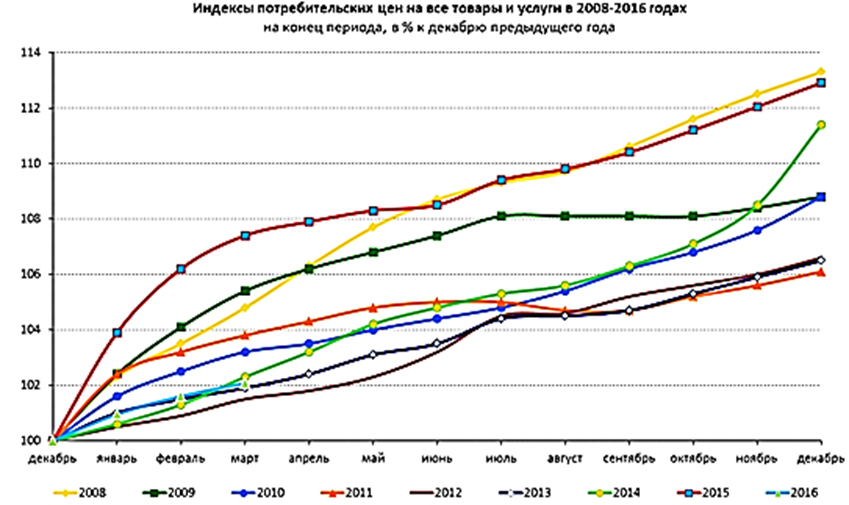 Рисунок 1 - Индексы потребительских цен на все товары и услуги в 2008–2016 годах на конец периода, в % к декабрю предыдущего года.Как утверждают эксперты МВФ, 2% – это примерный уровень «нормальной» инфляции для развитых экономик. Еще на 2% специалисты МВФ допускают увеличение уровня инфляции для развивающихся экономик.В то же время рост цен, особенно на продовольственные товары, усилился в результате введения эмбарго на их импорт с августа 2014 года, что привело к ослаблению конкуренции, дисбалансу рынков и росту расходов из-за переориентации новых поставщиков.Согласно прогнозам ЦБ РФ, уровень инфляции в 2018 году снизится примерно до 8%, Минэкономразвития дает примерно такой же прогноз, а именно 7-8%. В свою очередь, эксперты  МВФ  менее оптимистично относятся к этому вопросу, по их мнению, несмотря на то, что инфляция в России, начнет снижаться, ее уровень по-прежнему будет высоким и, скорее всего, составит 10%.[4, c,3]В 2017 году российская экономика увеличила рост производства. Основным фактором роста ВВП стал рост внутреннего спроса. Нестабильная ситуация в мировой экономике повлияла на динамику внешнего спроса и российского экспорта. Динамика макропоказателей характеризовалась разнонаправленными тенденциями. Тем не менее, по итогам периода наметился рост большинства показателей. Прирост ВВП в 2017 года составил 3,7%.С точки зрения экономического роста число занятых в 2017 году увеличилось по сравнению с соответствующим периодом 2016 года. Общее количество безработных в конце 2017 года составляло 5,1% от экономически активного населения (5,8% годом ранее).Расходы населения на покупку товаров и оплату услуг в 2017 года выросли, по оценке, на 6,9%. Инвестиции в основной капитала начали увеличиваться, и по итогам их прирост составил 4,8% (в аналогичный период 2016 года - 2,9%).Проведение жесткой бюджетной политики, по ожиданиям Минфина, может поспособствовать  формированию профицита федерального бюджета в 2018 году, оцениваемого в 0,45% ВВП. Это произойдет впервые с 2011 г., благодаря росту цен на нефть.[21, c.7]После 2017 года прогнозируется снижение уровня инфляции,  на таблице 1 отображены прогнозы снижения уровня инфляции до 2020 года.Таблица 1 - Прогнозы уровня инфляции в России 2017–2020 (в %)Прогнозы инфляции не утешительны: возможное ослабление цен может быть связано с высоким базовым эффектом и не отражает реальной социально-экономической ситуации. Мы также должны учитывать внешние факторы - влияние ценовой политики на товарные рынки стран-экспортеров нефти и антироссийские санкции.[3, c.4]Важным фактором функционирования механизма инфляции являются инфляционные ожидания, которые провоцируют поведение инфляции определенных групп потребителей, то есть стимулируют наращивание  текущего спроса и, следовательно, рост цен. Это создает самовоспроизводящийся инфляционный процесс, который опасен для экономики и препятствует росту сбережений, инвестиций, производства и поставок товаров. Например, распространение информации о предстоящем экономическом кризисе может вызвать чрезмерный спрос, как потребительский, так и валютный рынок, спровоцировав девальвацию национальной валюты.Можно сказать, что основная причина инфляции связана и во многом обусловлена ​​особенностями современной российской экономики.2.2. Регулирование инфляции в Российской Федерации: антиинфляционная политикаВ настоящее время на инфляцию влияют такие факторы, как изменение курса рубля по отношению к доллару и евро, рост цен на естественную монополию, рост издержек производства, рост мировых цен на топливо, инфляционные ожидания и негативные изменения конъюнктуры мирового рынка.Инфляция в 2010-2013 гг. составляла 6,1-6,6% в год. Опыт показывает, что уровень инфляции в 10% в год не влияет на экономическое развитие Российской Федерации. Но политические события 2014 года дали новое направление развитию инфляционных процессов в нашей стране.[8, c.2]Основываясь на факторах, влияющих на формирование инфляционных процессов, государство Российской Федерации разрабатывает комплексные меры по ликвидации инфляции и ее последствий. Антиинфляционные меры Российской Федерации ежегодно основаны на ряде принципов, таких как ликвидация монополий в экономике, контроль тарифов естественных монополий, стимулирование конкуренции на рынке, регулирование наценок на товары и услуги.Важную роль в устранении инфляционных процессов в экономике играет ценовое регулирование, которое реализуется с помощью ряда механизмов. Первый механизм – необходимо  контролировать производственные издержки естественных монополий, ограничивая рост тарифов на естественные монополии. Второй механизм – важно стимулировать конкуренцию и модернизировать топливную промышленность, что приводит к снижению цен на горюче-смазочные материалы. И последним третьим механизмом является стимулирование предложения на продукты, которое приводит к снижению цен на них.[4, c.2]Фискальная антиинфляционная стратегия, разработанная Правительством Российской Федерации на 2014-2018 годы, была направлена на модернизацию и повышение стабильности банковской системы Российской Федерации, на социальное развитие и инвестиции в человеческий капитал, обновление оборонного комплекса, инновационное развитие экономических секторов, таргетирования инфляции.[20, c.1]Центральный банк Российской Федерации проводит денежно-кредитную политику, направленную на нейтрализацию факторов, влияющих на формирование и развитие инфляционных процессов в государстве. Его задача сдерживать курс рубля по отношению к доллару и евро как в сторону повышения, так и в сторону снижения.  Главной задачей денежно-кредитной политики центрального банка является усиление влияния национальной валюты на международные экономические рынки.[16, c.7]По словам главы миссии Международного валютного фонда для России Эрнесто Рамиреса Риго, в 2018 году ожидается, что в результате антикризисных мер и повышения цен на нефть возобновится экономический рост с дальнейшим снижением темпов инфляции.Следует отметить, что экономические прогнозы являются относительными в современных реалиях, поскольку экономика государства неразрывно связана с динамичной и меняющейся политической сферой.2.3.Основные направления развития антиинфляционной политики РоссииУникальный  характер  инфляции в России требует применения специальных методов ее регулирования, которые соответствуют современным реальным условиям управления. В рамках антиинфляционной программы следует учитывать фактическое развитие рыночных отношений в стране, возможность использования рыночных механизмов государственного регулирования. [1, c.1]Внешние факторы играют важную роль в повышении уровня инфляции в стране. Чтобы уменьшить влияние внешних факторов на уровень инфляции в стране, необходимо использовать следующие меры:стимулировать развитие экспорта и импорта;повысить конкурентоспособность товаров, производимых малыми и средними предприятиями в Российской Федерации;ограничить отток валютного капитала из Российской Федерации путем  повышения  регулирования  и  контроля  за  банковскими учреждениями, которыми могут осуществлять переводы денежных средств в иностранной валюте на счета в зарубежных банках;регулировать инвестирование в стране;снизить и ограничить заимствования отечественных коммерческих банков и отечественных корпораций на международных рынках капиталов и заимствований;ввести управление государственным внешним долгом и сделать процедуру  предоставления  и  возврата  внешних  заимствований максимально прозрачной. [3, c.5]Особое  внимание  в  антиинфляционной политике  должно  быть уделено совершенствованию налоговой системы: сокращению количества взимаемых налогов; пересмотру  налоговых  платежей,  включаемых  в  издержки производства; изменению методики налогообложения; ликвидации  государственной  задолженности перед отраслями и сферами народного хозяйства; регулированию  пере распределительных отношений  между бюджетами Российской Федерации и бюджетами регионов. [5, c.2]Ключевым направлением в антиинфляционной политике является дальнейшее развитие и государственное регулирование денежных и финансовых рынков, а также совершенствование механизма обменного курса.Метод расчета цен на товары и услуги в стране должен стать более прозрачным и согласованным для всех регулирующих органов Российской Федерации, в том числе Министерства финансов Российской Федерации и Министерства экономического развития и торговли Российской Федерации.Большое  значение  для  сдерживания  инфляции  может  иметь перестройка  экспорта  и  импорта - переход  с  сырьевой  ориентации экспорта на технологические виды продукции, а также отказ от бросовых цен, по которым реализуется отечественное сырье и теряется экспортная выручка на миллиарды долларов в год.[2, c.3]Общественное доверие к денежно-кредитной политике страны является еще одним важным аспектом борьбы с высокой инфляцией. Это способствует формированию и поддержанию низких инфляционных ожиданий. Чтобы завоевать доверие в нашей стране необходимо принять следующие меры:установление приоритета задачи снижения инфляции;интенсивная поддержка антиинфляционной политики со стороны государственной власти;соответствие  антиинфляционных  мер  и  решений  официально провозглашенной политике; максимальная открытость информации для всех субъектов; -необходимо реформирование рынка труда. [5, c.2]Успешное осуществление антиинфляционной политики возможно только на основе разработки нормативных актов, регулирующих все сферы рыночных отношений и безусловного выполнения существующего законодательства.В странах с развитой рыночной экономикой, в регулировании инфляции, монетаристские методы в чистом виде используются крайне редко; они обычно сочетаются с элементами других теорий: кейнсианской, концепцией «экономики снабжения», «структурной инфляцией» посредством макроэкономического регулирования и структурной перестройки экономики, стимулирования производства товаров. [10, c.6]Таким образом, из вышесказанного можно сделать вывод о том, что целью любого государства является проведение антиинфляционной политики в целях снижения инфляции и регулирования инфляции в стране. Центральному банку Российской Федерации совместно с Правительством Российской Федерации следует совместно разрабатывать антиинфляционные направления политики в целях повышения ее эффективности.ЗаключениеВ настоящее время инфляция - одна из самых опасных проблем, оказывающая негативное влияние на финансовую, денежно-кредитную и экономическую систему в целом. В российской экономике инфляция имеет свои особенности и проблемы. Основными проблемами снижения темпа инфляции в России являются: зависимость внутренних цен на энергоносители от мировых цен на нефть; опережающий инфляцию рост цен на продукцию естественных монополий; ухудшение качества эмиссии денег в связи с преобладанием валютного и снижением кредитного канала эмиссии; изъятие средств в стабилизационный фонд и формирование бюджета с профицитом.Уникальный характер инфляции требует использования особых методов и правил ее регулирования, соответствующих реальным условиям хозяйствования. Главная цель антиинфляционной политики – сделать инфляцию управляемой и ослабить ее негативные социально-экономические последствия.Антиинфляционные меры Российской Федерации ежегодно основаны на ряде принципов, таких как ликвидация монополий в экономике, контроль тарифов естественных монополий, стимулирование конкуренции на рынке, регулирование наценок на товары и услуги и т.д..Несмотря на постоянное совершенствование направлений антиинфляционной политики в стране, со временем появляются новые угрозы экономике, которые провоцируют инфляционные процессы в государстве. Поэтому появление новых внешних и внутренних факторов влияния на уровень инфляции в стране, а также изменения внешних и внутренних условий развития экономики страны требуют постоянного мониторинга мер антиинфляционной политики, а также  поиск новых направлений антиинфляционной политики.Уникальный  характер  инфляции в России требует применения специальных методов ее регулирования, которые соответствуют современным реальным условиям управления. Для этого в  долгосрочной перспективе России необходимо создавать функциональную систему поддержания уровня инфляции в заданных параметрах и функциональную систему стимулирования экономического роста. Наличие таких систем позволит в режиме саморегуляции решать указанные задачи.Список использованных источников1.Леденев Д.Е. Инфляция в современной России: особенности и причины // Научное сообщество студентов : материалы IX Междунар. студенч. науч.–практ. конф. (Чебоксары, 31 мая 2016 г.). В 2 т. Т. 2 / редкол.: О.Н. Широков [и др.] – Чебоксары: ЦНС «Интерактив плюс», 2016. – С. 194-197.2.Веслополова Д.С. Инфляция в России: причины и пути решения проблемы / науч. рук. Л.К. Васюкова // Экономика и управление: проблемы, тенденции, перспективы развития : материалы VI Междунар. науч.-практ. конф. (Чебоксары, 10 мая 2017 г.) / редкол.: О.Н. Широков [и др.] – Чебоксары: ЦНС «Интерактив плюс», 2017. – С. 49-52.3.Неустроева Е.М. Инфляция: причины, особенности проявления в регионах РФ // Экономическая наука сегодня: теория и практика : материалы VII Междунар. науч.–практ. конф. (Чебоксары, 29 июня 2017 г.) / редкол.: О.Н. Широков [и др.] – Чебоксары: ЦНС «Интерактив плюс», 2017. – С. 167-170. 4. Смалюга А.В. Обзор информационных систем в области исследования инфляционных явлений в экономике // Экономика и менеджмент инновационных технологий. 2015. № 4. Ч. 1 [Электронный ресурс]. URL: http://ekonomika.snauka.ru/2015/04/82865.Гредасов А. М., Андреев С. Ю. Антиинфляционная политика в России и за рубежом: сравнительный анализ // Молодой ученый. — 2016. — №8.8. — С. 5-8. — URL https://moluch.ru/archive/112/28837/6.Рыночная власть и ценообразование / Пеньков М. В., Андреев С. Ю. // Современная наука: теоретический и практический взгляд. Сборник статей Международной научно-практической конференции. — 2015. — С. 160–162.7.Агентство прогнозирования экономики [Электронный ресурс]. – Режим доступа: http://www.apecon.ru/Prognoz-inflyatsii-v-RF/Prognoz-inflyatsii-v-Rossii-na-2015–2016-i-2017-gody.html 8.Колесова Т.Л. Наблюдения за динамикой инфляции в России // Мы продолжаем традиции российской статистики: Матер. I Открытого российского статистического конгресса. – 2015. – С. 388–389.9.Новости RussInfo.net [Электронный ресурс]. – Режим доступа: http://russinfo.net/prognoz-na-god/ekonomicheskij-prognoz/prognoz-inflyacii-v-rossii-na-2015–2016-god.html10.Махмутова Д.Р. Антиинфляционная политика Российской Федерации на период с 2014 по 2018 гг. и ее эффективность / Д.Р. Махмутова, Н.Х. Фатхуллина // Новое слово в науке: перспективы развития : материалы V Междунар. науч.–практ. конф. (Чебоксары, 21 авг. 2015 г.) / редкол.: О.Н. Широков [и др.] – Чебоксары: ЦНС «Интерактив плюс», 2015. – № 3 (5). – С. 308-309. 11. Зеленкова, Н. М. Деньги. Кредит. Банки [Текст]: учебник для вузов / Зеленкова, Н. М., Жуков, Е. Ф., Эриашвили, Н. Д. – Москва.: Юнити-Дана, 2015. – 783 с.12.Журавлева, Г.П. Экономическая теория : макроэкономика-1, 2, метаэкономика, экономика трансформаций [Текст]: учебник для вузов / Журавлева, Г.П.  – Москва.: Издательско-торговая корпорация «Дашков и К°», 2016.  – 919 с.13.Шакирова Р.К. Инфляция, антиинфляционная политика и налоги: теория и практика [Текст] / Р.К. Шакирова // Финансы и кредит. – 2015. - №2. - С. 22-35.14. Киселева П.С. Особенности антиинфляционной политики России [Текст] / П.С.Киселева // Известия Уральского государственного экономического университета. – 2016. - №6. - С. 23-30.15. Кабир Л.С. Инновационная деятельность и поддержка инвестиций: изменения в налоговой политике на современном этапе // Теория и практика общественного развития. 2016. №3 С.39-42.16. Смирнов С.В., Кондрашов Н.В., Петроневич А.В. Повротоные точки российского экономического цикла, 1981-2015 гг. // Экономический журнал ВШЭ. 2015. №4. Т.19. С. 534-553.17. Cидоров, В.А. Общая экономическая теория [Текст]: учебник для вузов/ Сидоров, В.А. – Майкоп: ООО «ЭлИТ», 2014. – 400 с.18. "Основные направления единой государственной денежно-кредитной политики на 2018 год и период 2019 и 2020 годов" (утв. Банком России)// ЦЕНТРАЛЬНЫЙ БАНК РОССИЙСКОЙ ФЕДЕРАЦИИ, 2017.19. Индексы потребительских цен по Российской Федерации в 1991 – 2018 гг. [Электронный ресурс]. – Режим доступа: http://www.gks.ru/free_doc/new_site/prices/potr/tab-potr1.htm20. Постановление Правительства РФ от 18.01.1993 N 33 (ред. от 26.06.1995) "О дальнейших мерах по государственному регулированию инфляционных процессов и частичном изменении Постановления Правительства Российской Федерации от 31 декабря 1992 г. N 1041 "О государственном регулировании цен на отдельные виды продукции и товаров"// Российская газета.1995.  – 30 августа.21. Борисов Е.Ф. Экономическая теория: Учебник. – 3-е изд., перераб. и доп. – М.: Юрайт-Издат, 2005. – 399 с.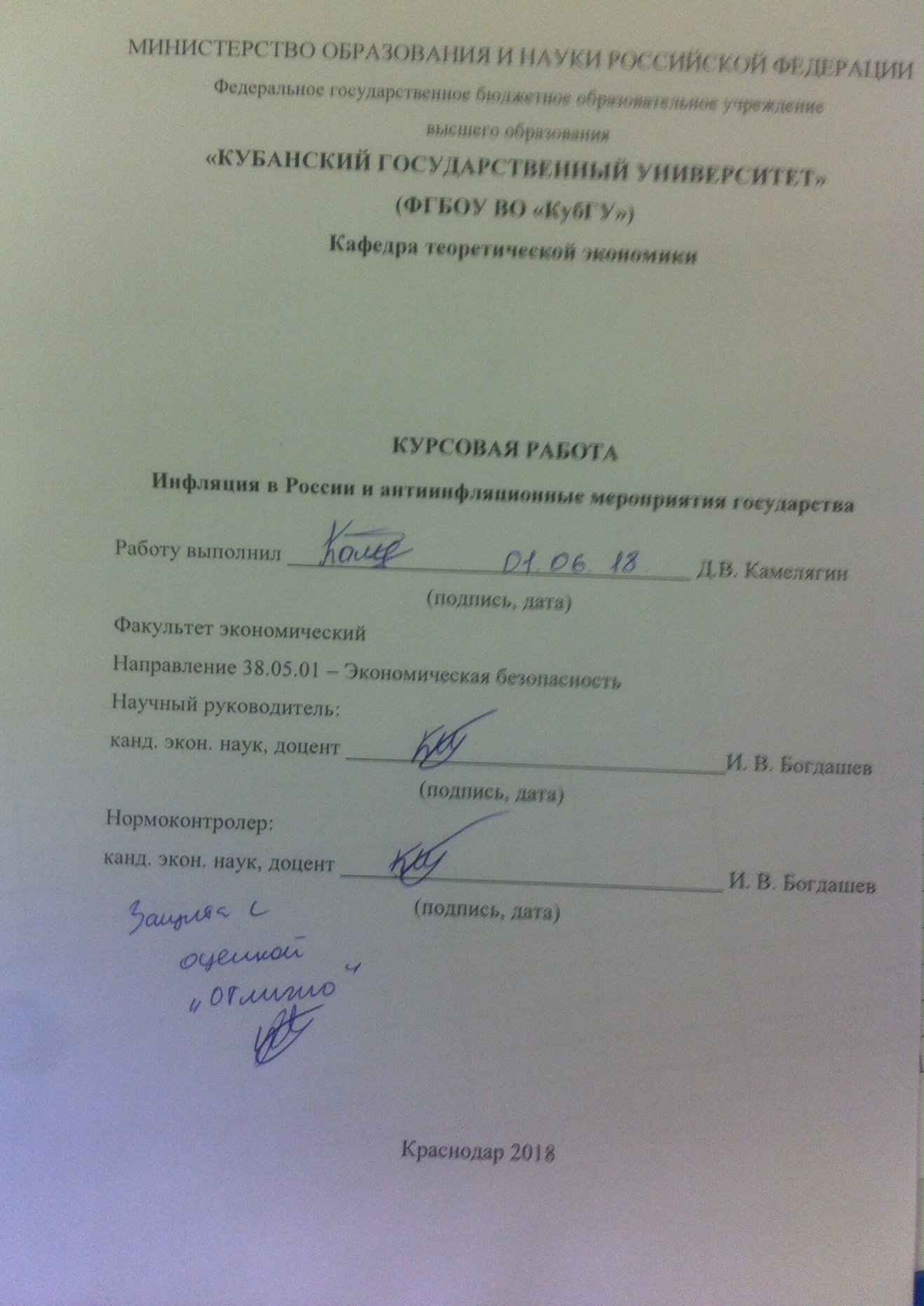 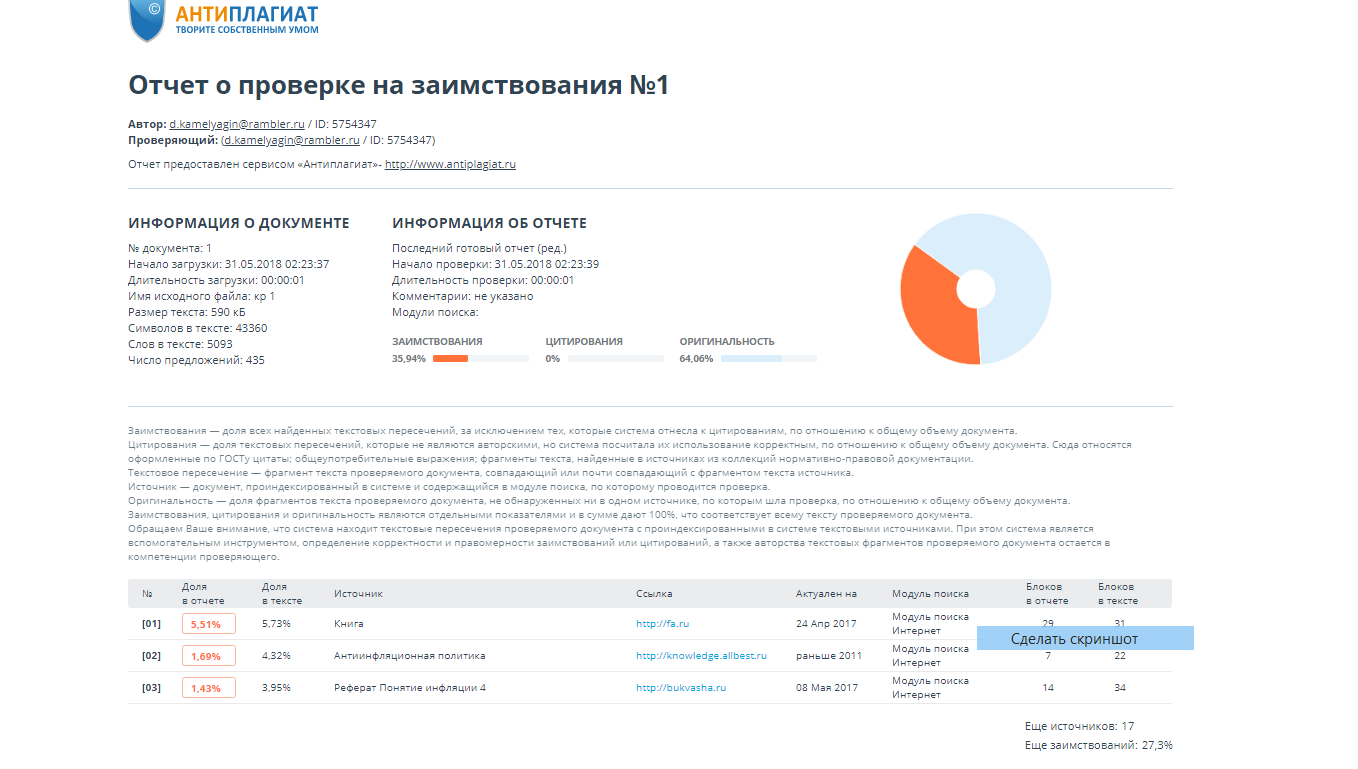 ГодПрогнозМакс.Мин.20178.610.66.620186.87.85.820196.27.25.220206.57.55.5